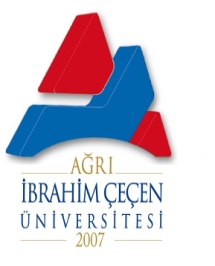 T.C.AĞRI İBRAHİM ÇEÇEN ÜNİVERSİTESİBİRİM GÖREV TANIMLARIT.C.AĞRI İBRAHİM ÇEÇEN ÜNİVERSİTESİBİRİM GÖREV TANIMLARIBİRİM:BİRİM:Yazı İşleri BirimiBAĞLI OLDUĞU BİRİM:BAĞLI OLDUĞU BİRİM:Eczacılık FakültesiGÖREVİN KISA TANIMI:GÖREVİN KISA TANIMI:Ağrı İbrahim Çeçen Üniversitesi birimleri tarafından belirlenen amaç, ilke ve talimatlara uygun olarak;  Ağrı İbrahim Çeçen Üniversitesi üst yönetimi tarafından belirlenen amaç ve ilkelere uygun olarak ;Fakültenin gerekli tüm faaliyetlerinin etkenlik ve verimlilik ilkelerine uygun olarak yürütülmesi amacıyla Fakülte içi ve Fakülte dışı yazışmaları yapar ve arşivler için gerekli işlemlerini yapar..GÖREV VE SORUMLULUKLARGÖREV VE SORUMLULUKLARGÖREV VE SORUMLULUKLAR Rektörlük, Fakülteler, Yüksek Okullar, Meslek Yüksek Okulları içi ve Rektörlük, Fakülteler, Yüksek Okullar, Meslek Yüksek Okulları dışı yazışmaları yapar ve arşivler.Rektörlük, Fakülteler, Yüksek Okullar, Meslek Yüksek Okulları ve Rektörlük, Fakülteler, Yüksek Okullar, Meslek Yüksek Okulları dışı yazışmalara tarih ve sayı numaraları verir.Akademik ve idari personel ile ilgili yazışma işlemlerini yapar.Fakülte Değerlendirme ve Kalite Geliştirme Birimi için gerekli olan akademik ve idari personel ile ilgili yazışmaları yapar.Fakülte ile ilgili duyuruların yapılmasını sağlar.Fakültede oluşturulan komisyonların yazışmalarını yapar.Fakülte dergisi ve Fakültemiz kütüphanesine gelen dergiler ile ilgili yazışmaları yapar.Kültürel faaliyet yazışma tarihlerinin birimlere bildirilip, afişlerinin gerekli yerlere asılması işlemlerini yürütür.Fakültedeki akademik ve idari personelinin her türlü posta evraklarının teslim alınıp dağıtım işlerini yapar.Fakültede oluşturulan komisyonların görev tanımlarını ve listesini arşivler.Birimlerde öğretim elemanları tarafından gerçekleştirilen bilimsel ve sanatsal etkinliklerin, varsa kazanılan ödüllerin listesini tutar.Fakülte Değerlendirme ve Kalite Geliştirme Birimi için gerekli olan akademik ve idari personel ile ilgili bilgilerin teminini sağlar.Kalite güvencesi çerçevesinde akademik ve idari personelle ilgili olarak yapılacak olan anketlerin uygulanmasını ve sonuçlandırılmasını sağlar.Dekanlığın görev alanı ile ilgili vereceği diğer işleri yapar.Fakülteye ait tüm iç ve dış yazışmaları yapmak, takip etmek ve kaydını tutmak,arşivlemek,Fakültedeki akademik ve idari personelin kişisel dosyalarını tutmak, sevkler, izinler vb. evrakları düzenlemek, dosyalamak ve ilgili birimlere bildirmek,Yetkili Kurulların gündemlerinin oluşturulmasında yardımcı olmak, Fakülte Kurulu ve Fakülte Yönetim Kurulu kararlarını Bilgisayar ortamında yazmak,Karar defterlerine yapıştırmak ve kararın içeriğine göre işlem yapılmak üzere ilgili birimlere iletilmesini sağlamak Dekan ve fakülte sekreteri tarafından yazılı ve sözlü olarak verilecek emirleri ilgili birim veya kişilere iletmek, Dekan ve fakülte sekreteri tarafından kendisine verilecek, gerekli görülen yazıları yazmak,kutlama ve teşekkür gibi özel yazışmaları yapmak, Kendisine verilen yazıları yazışma kurallarına ve amirlerinin talimatına uygun olarak zamanında yazmak, Kendisine verilen yazıları sorumluluk bilinci içerisinde yazıp kontrol ettikten sonra ilgililere iade etmek ve başka kimseye bilgi vermemek, Yazışma işlemlerini zamanında mevzuata ve amirlerinin talimatlarına uygun olarak yapmak,Kendisine yazması için verilen yazıları ve onayları resmi yazışmalarda uygulanacak esas ve usullere uygun olarak hazırlamak, Yazıları iki nüsha hazırlamak, varsa ekleri mutlak surette altına eklemek, yazıların durumuna göre ilgili personelin parafını açmak, paraflı kısmı alta gelecek şekilde imza dosyasına imzalanmak üzere iliştirmek, Yazı işleri bürosunda yürütülen hizmetler ile bilgi sahibi olduğu iş ve işlemlerden gizliliği olanları korumak için gerekli önlemleri almak,       Yukarıda belirtilen görevlerin yerine getirilmesinde Fakülte Sekreterine karşı sorumludur.  Rektörlük, Fakülteler, Yüksek Okullar, Meslek Yüksek Okulları içi ve Rektörlük, Fakülteler, Yüksek Okullar, Meslek Yüksek Okulları dışı yazışmaları yapar ve arşivler.Rektörlük, Fakülteler, Yüksek Okullar, Meslek Yüksek Okulları ve Rektörlük, Fakülteler, Yüksek Okullar, Meslek Yüksek Okulları dışı yazışmalara tarih ve sayı numaraları verir.Akademik ve idari personel ile ilgili yazışma işlemlerini yapar.Fakülte Değerlendirme ve Kalite Geliştirme Birimi için gerekli olan akademik ve idari personel ile ilgili yazışmaları yapar.Fakülte ile ilgili duyuruların yapılmasını sağlar.Fakültede oluşturulan komisyonların yazışmalarını yapar.Fakülte dergisi ve Fakültemiz kütüphanesine gelen dergiler ile ilgili yazışmaları yapar.Kültürel faaliyet yazışma tarihlerinin birimlere bildirilip, afişlerinin gerekli yerlere asılması işlemlerini yürütür.Fakültedeki akademik ve idari personelinin her türlü posta evraklarının teslim alınıp dağıtım işlerini yapar.Fakültede oluşturulan komisyonların görev tanımlarını ve listesini arşivler.Birimlerde öğretim elemanları tarafından gerçekleştirilen bilimsel ve sanatsal etkinliklerin, varsa kazanılan ödüllerin listesini tutar.Fakülte Değerlendirme ve Kalite Geliştirme Birimi için gerekli olan akademik ve idari personel ile ilgili bilgilerin teminini sağlar.Kalite güvencesi çerçevesinde akademik ve idari personelle ilgili olarak yapılacak olan anketlerin uygulanmasını ve sonuçlandırılmasını sağlar.Dekanlığın görev alanı ile ilgili vereceği diğer işleri yapar.Fakülteye ait tüm iç ve dış yazışmaları yapmak, takip etmek ve kaydını tutmak,arşivlemek,Fakültedeki akademik ve idari personelin kişisel dosyalarını tutmak, sevkler, izinler vb. evrakları düzenlemek, dosyalamak ve ilgili birimlere bildirmek,Yetkili Kurulların gündemlerinin oluşturulmasında yardımcı olmak, Fakülte Kurulu ve Fakülte Yönetim Kurulu kararlarını Bilgisayar ortamında yazmak,Karar defterlerine yapıştırmak ve kararın içeriğine göre işlem yapılmak üzere ilgili birimlere iletilmesini sağlamak Dekan ve fakülte sekreteri tarafından yazılı ve sözlü olarak verilecek emirleri ilgili birim veya kişilere iletmek, Dekan ve fakülte sekreteri tarafından kendisine verilecek, gerekli görülen yazıları yazmak,kutlama ve teşekkür gibi özel yazışmaları yapmak, Kendisine verilen yazıları yazışma kurallarına ve amirlerinin talimatına uygun olarak zamanında yazmak, Kendisine verilen yazıları sorumluluk bilinci içerisinde yazıp kontrol ettikten sonra ilgililere iade etmek ve başka kimseye bilgi vermemek, Yazışma işlemlerini zamanında mevzuata ve amirlerinin talimatlarına uygun olarak yapmak,Kendisine yazması için verilen yazıları ve onayları resmi yazışmalarda uygulanacak esas ve usullere uygun olarak hazırlamak, Yazıları iki nüsha hazırlamak, varsa ekleri mutlak surette altına eklemek, yazıların durumuna göre ilgili personelin parafını açmak, paraflı kısmı alta gelecek şekilde imza dosyasına imzalanmak üzere iliştirmek, Yazı işleri bürosunda yürütülen hizmetler ile bilgi sahibi olduğu iş ve işlemlerden gizliliği olanları korumak için gerekli önlemleri almak,       Yukarıda belirtilen görevlerin yerine getirilmesinde Fakülte Sekreterine karşı sorumludur.  Rektörlük, Fakülteler, Yüksek Okullar, Meslek Yüksek Okulları içi ve Rektörlük, Fakülteler, Yüksek Okullar, Meslek Yüksek Okulları dışı yazışmaları yapar ve arşivler.Rektörlük, Fakülteler, Yüksek Okullar, Meslek Yüksek Okulları ve Rektörlük, Fakülteler, Yüksek Okullar, Meslek Yüksek Okulları dışı yazışmalara tarih ve sayı numaraları verir.Akademik ve idari personel ile ilgili yazışma işlemlerini yapar.Fakülte Değerlendirme ve Kalite Geliştirme Birimi için gerekli olan akademik ve idari personel ile ilgili yazışmaları yapar.Fakülte ile ilgili duyuruların yapılmasını sağlar.Fakültede oluşturulan komisyonların yazışmalarını yapar.Fakülte dergisi ve Fakültemiz kütüphanesine gelen dergiler ile ilgili yazışmaları yapar.Kültürel faaliyet yazışma tarihlerinin birimlere bildirilip, afişlerinin gerekli yerlere asılması işlemlerini yürütür.Fakültedeki akademik ve idari personelinin her türlü posta evraklarının teslim alınıp dağıtım işlerini yapar.Fakültede oluşturulan komisyonların görev tanımlarını ve listesini arşivler.Birimlerde öğretim elemanları tarafından gerçekleştirilen bilimsel ve sanatsal etkinliklerin, varsa kazanılan ödüllerin listesini tutar.Fakülte Değerlendirme ve Kalite Geliştirme Birimi için gerekli olan akademik ve idari personel ile ilgili bilgilerin teminini sağlar.Kalite güvencesi çerçevesinde akademik ve idari personelle ilgili olarak yapılacak olan anketlerin uygulanmasını ve sonuçlandırılmasını sağlar.Dekanlığın görev alanı ile ilgili vereceği diğer işleri yapar.Fakülteye ait tüm iç ve dış yazışmaları yapmak, takip etmek ve kaydını tutmak,arşivlemek,Fakültedeki akademik ve idari personelin kişisel dosyalarını tutmak, sevkler, izinler vb. evrakları düzenlemek, dosyalamak ve ilgili birimlere bildirmek,Yetkili Kurulların gündemlerinin oluşturulmasında yardımcı olmak, Fakülte Kurulu ve Fakülte Yönetim Kurulu kararlarını Bilgisayar ortamında yazmak,Karar defterlerine yapıştırmak ve kararın içeriğine göre işlem yapılmak üzere ilgili birimlere iletilmesini sağlamak Dekan ve fakülte sekreteri tarafından yazılı ve sözlü olarak verilecek emirleri ilgili birim veya kişilere iletmek, Dekan ve fakülte sekreteri tarafından kendisine verilecek, gerekli görülen yazıları yazmak,kutlama ve teşekkür gibi özel yazışmaları yapmak, Kendisine verilen yazıları yazışma kurallarına ve amirlerinin talimatına uygun olarak zamanında yazmak, Kendisine verilen yazıları sorumluluk bilinci içerisinde yazıp kontrol ettikten sonra ilgililere iade etmek ve başka kimseye bilgi vermemek, Yazışma işlemlerini zamanında mevzuata ve amirlerinin talimatlarına uygun olarak yapmak,Kendisine yazması için verilen yazıları ve onayları resmi yazışmalarda uygulanacak esas ve usullere uygun olarak hazırlamak, Yazıları iki nüsha hazırlamak, varsa ekleri mutlak surette altına eklemek, yazıların durumuna göre ilgili personelin parafını açmak, paraflı kısmı alta gelecek şekilde imza dosyasına imzalanmak üzere iliştirmek, Yazı işleri bürosunda yürütülen hizmetler ile bilgi sahibi olduğu iş ve işlemlerden gizliliği olanları korumak için gerekli önlemleri almak,       Yukarıda belirtilen görevlerin yerine getirilmesinde Fakülte Sekreterine karşı sorumludur. DİĞER BİRİMLERLE İLİŞKİSİ:DİĞER BİRİMLERLE İLİŞKİSİ:Tüm Birimler